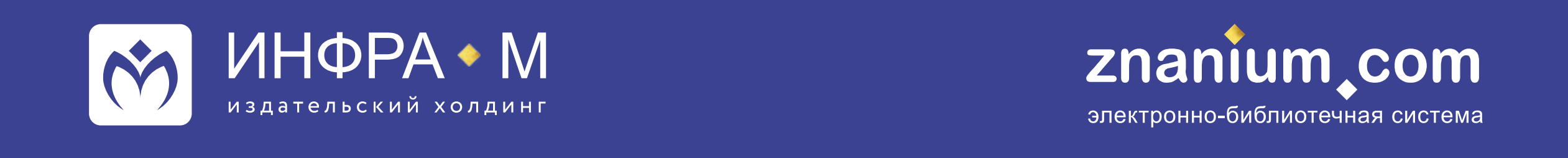 ОБРАЗЕЦ ОФОРМЛЕНИЯ СПИСКА ЛИТЕРАТУРЫ(по требованиям РИНЦ)► В образце приведены допустимые варианты оформления с учетом требований РИНЦ.► Сокращения в библиографическом описании допустимы только по ГОСТ 7.12–93 «Библиографическая запись. Сокращение слов на русском языке. Общие требования и правила».КНИГИОдин авторАдамар Ж. Задача Коши для линейных уравнений с частными производными гиперболического типа [Текст] / Ж. Адамар; под ред. А.Г. Нестеренко; пер. с фр. Ф.В. Шугаева. — М.: Наука, 1978. — 352 с.Крохина Ю.А. Финансовое право России: учебник для вузов [Текст] / Ю.А. Крохина. ― М.: Норма, 2004.— 298 с.Два-три автораАгафонова Н.Н.Гражданское право [Текст]: учебное пособие для вузов / Н.Н. Агафонова, Т.В. Богачева, Л.И. Глушкова; под общ. ред. А.Г. Калпина; авт. вступит. ст. Н.Н. Поливаев. — 2-е изд., перераб. и доп. — М.: Юристъ, 2002. — 542 с.Самуэльсон П.Э. Экономика [Текст]: пер. с англ. / П.Э. Самуэльсон, В.Д. Нордхаус.―16-е изд. ― М.: Вильямс, 2001.  ― 400 с.Дмитриев А.П. Численные методы анализа [Текст]: учебное пособие для втузов / А.П. Дмитриев, Е.Н. Мариев; под ред. А.П. Дмитриева. — 3-е изд., перераб. и доп. — М.: Наука, 1999. ― 245 с.Больше трех авторовКокеткин П.П. Пути улучшения качества изготовления одежды [Текст] / П.П. Кокеткин [и др.]. — М.: Легпромбытиздат, 1998. — 240 с.История России: учеб. пособие для студентов всех специальностей / В.Н. Быков [и др.]; отв. ред. В.Н. Сухов. — 2-е изд., перераб. и доп. — СПб.: СПбЛТА, 2001. — 231 с.Теория солитонов. Метод обратной задачи [Текст] / В.Е. Захаров, С.В. Манаков, С.П. Новиков, Л.П. Питаевский; под ред. С.П. Новикова. — М.: Наука, 1980. — 320 с.Многотомное изданиеШабат Б.В. Введение в комплексный анализ [Текст]: в 2 т. Т. 1: Функции одного переменного: учебник для ун-тов / Б.В. Шабат.— 3-е изд., перераб. и доп. — М.: Наука, 1985. — 336 с.Глава из книгиМакаров И.М. Робототехника и научно-технический прогресс [Текст] / И.М. Макаров, И.Б. Глазырина, Б.Э. Глазырин // Робот. Компьютер. Гибкое производство. — М., 2007. — Гл. 2. — С. 27–36.СТАТЬИСкроцкий Г.В. К термодинамике спиновых систем [Текст] / Г.В. Скроцкий, В.Н. Тропинин // Статистическая физика и квантовая теория поля: сб. ст. / под ред. Н.Н. Боголюбова. — М.: Наука, 1973. — Вып. 28. — С. 120–200.Иванов А.А. Теорема Ферма и ее применение в различных областях математики [Текст] / А.А. Иванов // Известия АН СССР. Техническая кибернетика. — 1984. — Т. 36.— № 3. — С. 295–304.Корявко В.И. Эволюция форм применения объединений ВМФ [Текст] / В.И. Корявко // Военная мысль. — 2006. — № 4. — С. 64–67.Головачев А. Книги в формате «флипбук» исчезнут из книжных магазинов: голландская технология печати карманных книг оказалась слишком дорогой для издателей [Текст] / А. Головачев // Известия. — 2015. — 5 сент. — С. 3.ЗАКОНОДАТЕЛЬНЫЕ И НОРМАТИВНЫЕ АКТЫО противодействии терроризму: федер. закон Рос. Федерации от 6 марта . № 35-ФЗ: принят Гос. Думой Федер. Собр. Рос. Федерации 26 февр. .: одобр. Советом Федерации Федер. Собр. Рос. Федерации 1 марта . // Рос. газ. ― 2006. ― 10 марта.Гражданский кодекс Российской Федерации. Часть четвертая от 18 дек. . № 230-ФЗ: принят Гос. Думой Федер. Собр. Рос. Федерации 24 нояб. .: одобр. Советом Федерации Федер. Собр. Рос. Федерации 8 дек. .: ввод. Федер. законом Рос. Федерации от 18 дек. . № 231-ФЗ // Парламент. газ. ― 2006. ― 21 дек.; Рос. газ. ― 2006. ― 22 дек.; СЗ РФ. ― 2006. ― № 52, ч. 1, ст. 5496. ― С. 4803–14949.О введении надбавок за сложность, напряженность и высокое качество работы: указание Мин-ва соц. защиты Рос. Федерации от 14 июля . № 1-49-У. Документ опубликован не был. Доступ из справ.-правовой системы «КонсультантПлюс».Федеральный закон от 29.04.2008 № 57-ФЗ «О порядке осуществления иностранных инвестиций в хозяйственные общества, имеющие стратегическое значение для обеспечения обороны страны и безопасности государства».            РЕФЕРАТК положению дел в настоящем и будущем [Текст] // Астронавтика и ракетодинамика: экспресс-информация / ВИНИТИ. — М., 1986. — № 6. — С. 1–3. — Реф. ст.ПРЕПРИНТПуск и исследования основных характеристик реактора ИБР-2 с новым модулятором реактивности гетерогенного типа [Текст]: препринт Р13-2004-156 / В.Д. Ананьев [и др.]; ОИЯИ. — Дубна, 2004. — 13 с.Уханов М.Н. О поляризации пучка, выведенного изогнутым кристаллом [Текст]: препринт ИФВЭ 2007-3 / М.Н. Уханов; ИФВЭ. — Протвино, 2007. — 4 с.ДИССЕРТАЦИЯ, АВТОРЕФЕРАТНаумова Е.Г. Проблемы поиска решения: трехмерный случай [Текст]: автореф. дис. … канд. мат. наук / Е.Г. Наумова. — М., 1985. — 102 с.Карпик А.П. Геодезическая пространственная информационная система для обеспечения устойчивого развития территорий [Текст]: дис. … д-ра техн. наук: 05.24.01 / А.П. Карпик. — Новосибирск, 2004. — 295 с.ЭЛЕКТРОННЫЕ РЕСУРСЫКнигаТоптыгин И.Н.Математическое введение в курс общей физики [Электронный ресурс]: учебное пособие / И.Н. Топтыгин. — СПб., 2000. — URL:ftp://ftp.unilib.neva.ru/dl/010.pdf (дата обращения: 13.03.2009).Статья из электронного издания (электронный журнал)Топтыгин И.Н.Математическое введение в курс общей физики [Электронный ресурс] // Математика и физика. Общий курс: электронный журнал / МГУ. — СПб., 2000.— Вып. 5. — С. 10–15. — URL: ftp://ftp.unilib.neva.ru/dl/010.pdf  (дата обращения: 13.03.2009).География [Электронный ресурс]: электрон. версия газ. — 2001. — № 15 (спец. вып.). — URL: http://geo.1september.ru/article.php?ID=200101502 (дата обращения: 13.03.2009). Авилова Л.И. Развитие металлопроизводства в эпоху раннего металла (энеолит ― поздний бронзовый век) [Электронный ресурс]: состояние проблемы и перспективы исследований // Вестник РФФИ. — 1997. — № 2. — URL: http://www.rfbr.ru/pics/22394ref/file.pdf (дата обращения: 19.09.2007).ИНТЕРНЕТ-РЕСУРСЫИнвестиции останутся сырьевыми [Электронный ресурс] // PROGNOSIS.RU: ежедн. интернет-изд. — 2006. — 25 янв. — URL: http://www.prognosis.ru/print.html?id=6464 (дата обращения: 19.03.2013).Правительство Московской области [Электронный ресурс] //URL: http://www.mosreg.ru(дата обращения: 13.03.2009).РЕСУРСЫ ИЗ ZNANIUM.COMКнига Соколов Г.А. Основы теории вероятностей [Электронный ресурс]: учебник / Г.А. Соколов. — 2-е изд. — М.: НИЦ ИНФРА-М, 2015. — 340 с. — URL: http://znanium.com/catalog.php?bookinfo=405698 (дата обращения: 13.03.2009).СтатьяТоптыгин И.Н.Математическое введение в курс общей физики [Электронный ресурс] // Математика и физика: общий курс / МГУ. — М., 2015. — Вып. 10. — С. 15–17. — URL: http://znanium.com/bookread2.php?book=502752 (дата обращения: 13.03.2009).РЕСУРСЫ С DOIЕгорян Л.Б. Новые области применения web-аналитики: социальная сфера и блогосфера [Электронный ресурс] / Л.Б. Егорян // Аудитор. — 2015. — Т. 1. — №. 6. — C. 43–48.— DOI: 10.12737/11619. — URL: www.dx.doi.org/10.12737/11619 (дата обращения: 13.03.2009).Басовский Л.Е. Оценка экономической эффективности образовательной деятельности в вузах [Электронный ресурс] / Л.Е. Басовский // Экономика. — Т. 3. — № 4. — С. 31–36. — DOI: 10.12737/12776. — URL: www.dx.doi.org/10.12737/12776 (дата обращения: 13.03.2009).